外幣申報性質變更申請書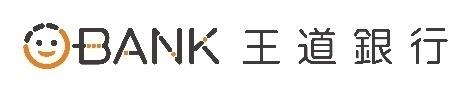 APPLICATION TO AMEND NATURE OF THE TRANSACTION傳真交易Facsimile Transaction　外收交易Incoming Transaction　本行匯款編號Ref. No.：　　　　　　　　●為必填欄位Mandatory　○為選填欄位Optional　　　　　　　　　　申請日期Date：　　　　　　　　本人特此聲明，爾後若發生因變更性質產生之任何糾紛，其責任概與　貴行無關，本人願無條件負擔一切法律及賠償責任。The Applicant hereby certifies that O-Bank shall not be liable for any dispute arising from the aforementioned amendment to the nature of the transaction and shall keep O-Bank indemnified from all liabilities, losses and expenses. The Applicant will bear any liabilities arises therefrom.本表單所蒐集之個人資料，僅於辦理前揭目的而處理、利用；相關資料將依法令或本行規定之保存期限保存；有關申請人權利行使之方式，請詳本行官方網站。Personal data collected herein will be processed and used only for the purpose stated above. It will be stored in manners that comply with the external regulations and the internal policies of O-Bank. Regarding the ways exercising your rights over your personal information, please check O-Bank’s official website.倘若本申請書的中英兩種語言版本之間存在差異，以中文版為準。In the event of any inconsistency between the Chinese and English versions of this application, the Chinese version shall prevail.此致 To王道商業銀行 O-Bank申請人姓名Applicant Name…申請人姓名Applicant Name…證號ID No.…交易日期 Transaction Date…交易幣別及金額Transaction Currency & Amount交易幣別及金額Transaction Currency & Amount原申報性質Original nature of the transaction…原申報性質Original nature of the transaction…變更後性質Amended nature of the transaction…申請變更外匯交易性質之原因Cause of applying to amend the nature of the transaction …申請變更外匯交易性質之原因Cause of applying to amend the nature of the transaction …申請變更外匯交易性質之原因Cause of applying to amend the nature of the transaction …●申請人簽蓋原留簽樣Signature or Chop of the Account Holder…………………………………………………………………………………………申請人已詳閱且同意接受所列之約定條款The Applicant has read and agrees to conditions printed herein.銀行內部使用For Bank use only　　　　　受理單位：